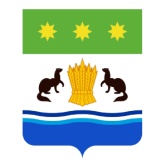                                              БЕЛОГОРСКИЙ РАЙОННЫЙ СОВЕТ                                                       НАРОДНЫХ ДЕПУТАТОВ                                                                   (шестой созыв)                                                                     Р Е Ш Е Н И Е 17.02.2017 г.                                                                                                                               № 6/91                                                                       г.БелогорскРуководствуясь ст. ст. 1, 6 Федерального закона от 28.06.2014 г. № 172-ФЗ «О стратегическом планировании в Российской Федерации», п.4 ст. 2, ст. 6 Федерального закона от 26.12.2008 г. № 294-ФЗ «О защите прав юридических лиц и индивидуальных предпринимателей при осуществлении государственного контроля (надзора) и муниципального контроля», Федеральным законом от 03.07.2016 г. № 277-ФЗ «О внесении изменений в Федеральный закон «О защите прав юридических лиц и индивидуальных предпринимателей при осуществлении государственного контроля (надзора) и муниципального контроля» и Федеральный закон «О стратегическом планировании в Российской Федерации», ст. ст. 17.1., 35, ч. 3 ст.  43 Федерального закона Российской Федерации от 06.10.2003 года № 131-ФЗ «Об общих принципах организации органов местного самоуправления в Российской Федерации», статьей 25 Устава муниципального образования Белогорского района (принятого решением Белогорского районного Совета народных депутатов от 13.05.2005 года № 142), Белогорский районный Совет народных депутатов,   решил:Утвердить:Порядок ведения перечня видов муниципального контроля и органов местного самоуправления Белогорского района, уполномоченных на их осуществление (Приложение №1).Форму перечня видов муниципального контроля и органов местного самоуправления Белогорского района, структурных подразделений администрации муниципального образования Белогорского района, самостоятельных юридических лиц уполномоченных на их осуществление (Приложение №2).2. Настоящее решение вступает в силу с момента подписания. 3. Опубликовать настоящее решение в газете «Ведомости Белогорского района» и разместить на официальном сайте администрации муниципального образования Белогорского района.4. Контроль за исполнением настоящего решения возложить на постоянную депутатскую комиссию по бюджету, налогам, финансам и муниципальной собственности (Чансы-чан С.А.).Глава муниципального образования                                Белогорского района                                                                                                  Д.В.Инюточкин                                                                                                                                                                         Приложение №1                                                                                                                                                                                                                               к решению Белогорского  районного                                                                                                   Совета народных депутатов                                                                                                    от 17.02.2017 г.  № 6/91Порядок ведения перечня видов муниципального контроля и органов местного самоуправления Белогорского района, уполномоченных на их осуществление1. Настоящий Порядок ведения перечня видов муниципального контроля и органов местного самоуправления Белогорского района, структурных подразделений администрации муниципального образования Белогорского района, структурных подразделений администрации муниципального образования Белогорского района, имеющих статус юридического лица (далее – Уполномоченный орган),  разработан в целях обеспечения соблюдения прав юридических лиц, индивидуальных предпринимателей, физических лиц при осуществлении муниципального контроля на  территории  Белогорского района,  обеспечения  доступности  и  прозрачности  сведений  об  осуществлении  видов  муниципального  контроля  Уполномоченными органами. 2.  Перечень  видов  муниципального контроля  и Уполномоченных органов на его осуществление (далее – Перечень), представляет собой систематизированный перечень сведений: -  о видах муниципального контроля,  осуществляемого Уполномоченными органами на территории Белогорского района;- об Уполномоченных органах, осуществляющих  соответствующие виды муниципального контроля на территории Белогорского района; - о сфере деятельности юридического лица, индивидуального предпринимателя, физического лица,  в  отношении  которого  осуществляется  муниципальный  контроль Уполномоченным органом. 3. Ведение Перечня осуществляет отдел экономического развития и прогнозирования администрации муниципального образования Белогорского района (далее – держатель Перечня). 4. Ведение Перечня включает в себя следующие процедуры: 4.1. Включение  в Перечень  сведений  с  присвоением  регистрационного  номера;4.2. Внесение изменений в сведения, содержащиеся в Перечне;4.3. Исключение сведений из Перечня. 5. Перечень утверждается (изменяется) распоряжением главы муниципального образования Белогорского района.Проект распоряжения об утверждении (изменении) Перечня готовит держатель Перечня.6. Для включения (исключения) сведений в Перечень (из Перечня) руководитель Уполномоченного органа, в компетенцию которого входит осуществление муниципального контроля, представляет держателю Перечня официальное письмо, содержащее следующую информацию: - наименование вида муниципального контроля, которое необходимо включить (исключить) в Перечень (из Перечня). В случае изменения наименования  осуществляемого  вида  муниципального  контроля  необходимо  указать  предлагаемую  редакцию  наименования  вида  муниципального контроля; - информацию о сфере деятельности юридического лица, индивидуального  предпринимателя, физического лица, в отношении которого осуществляется соответствующий муниципальный контроль Уполномоченным органом (в  случае  внесения  изменений  в  имеющие в Перечне сведения, либо дополнений сведений в Перечень);  - наименование и реквизиты нормативного правового акта (актов), в соответствии с которым  (которыми) необходимо включить (исключить) соответствующие сведения в Перечень (из Перечня). 6.1.  Держатель  Перечня  осуществляет  проверку  представленной  Уполномоченным органом  информации  на  предмет наличия необходимых документов, обосновывающих осуществление муниципального контроля Уполномоченным органом. Срок  проверки  указанной  информации  не  может  превышать  двух  рабочих  дней.6.2. В случае выявления ошибок или неточностей держатель Перечня вправе  запросить дополнительную информацию о сведениях, подлежащих включению в Перечень,  которые  соответствующий Уполномоченный орган обязан представить в течение пяти рабочих дней. 7. Основанием для внесения изменений в сведения, содержащиеся в Перечне, либо исключения сведений из Перечня является принятие нормативного правового  акта  о  прекращении  действия  или  изменении  правовых  норм,  наделяющих Уполномоченный орган полномочиями по осуществлению соответствующего муниципального контроля. 7.1.Не  позднее 10  дней  с  момента  принятия  нормативного  правового  акта  соответствующий   Уполномоченный орган, обязан представить необходимую информацию для внесения изменений в сведения, содержащиеся в Перечне, либо исключения сведений из Перечня. 8.  По  результатам  проверки  информации,  представленной  Уполномоченным органом, держатель Перечня в  течение  30  дней  вносит  в  установленном  порядке  представленные  сведения  в Перечень.9. Перечень подлежит размещению на официальном сайте администрации муниципального образования Белогорского района в информационно-телекоммуникационной сети «Интернет».                                                                                                  Приложение  №2                                                                                                                                                                                                                              к решению Белогорского  районного                                                                                                   Совета народных депутатов                                                                                                    от 17.02.2017 г. № 6/91ФОРМА ПЕРЕЧНЯвидов муниципального контроля и органов местного самоуправления Белогорского района, структурных подразделений администрации муниципального образования Белогорского района, самостоятельных юридических лиц уполномоченных на их осуществление№ п/пНаименование видов муниципального контроляНаименование Уполномоченного органа, осуществляющего муниципальный контрольСфера деятельности юридического лица индивидуального предпринимателя, физического лица, в отношении которого осуществляется муниципальный контроль